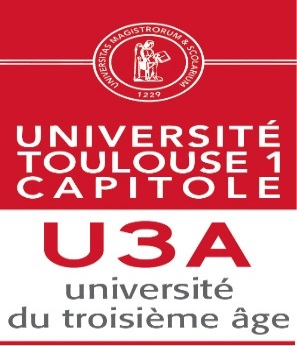 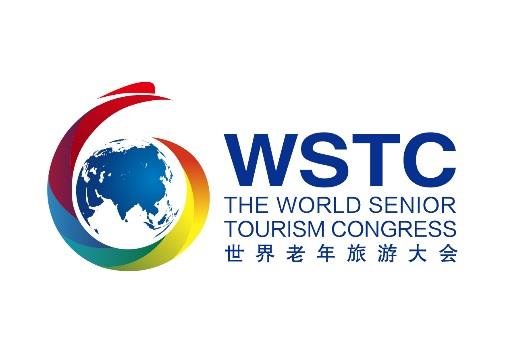 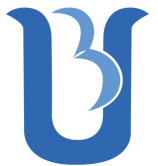 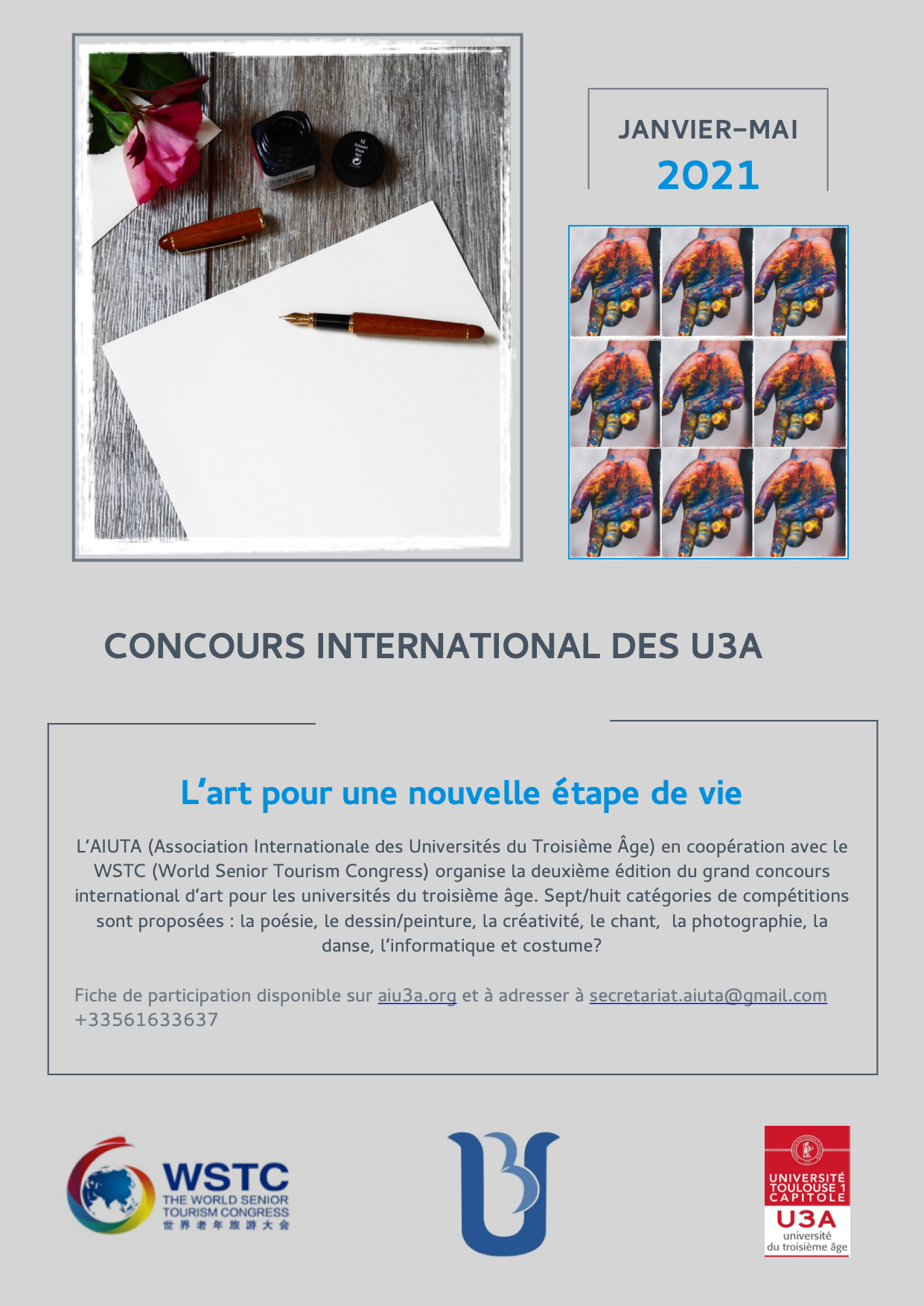 FORMULÁRIO DE INSCRIÇÃOCOMPETIÇÃO INTERNACIONAL AIUTA - 2021Estou me inscrevendo para a competição AIUTA nas seguintes categorias (várias opções disponíveis – você pode se inscrever em mais de uma categoria)Poesía                                              Dança
Desenho/ pintura                               Figurinos/ moda   Creatividad:   sí  /  no                                 Computador/ tecnologia IT   Canto.                                                Fotografía                  Formulario a ser devolvido antes de 31 de maio de 2021 para secretariat.aiuta@gmail.comPRIMEIRO NOMESOBRENOMENACIONALIDADEPAÍS/CIDADEENDEREÇO DE E-MAILNÚMERO DE TELEFONEU3ATÍTULO DO SEU TRABALHO